ПРОЄКТУКРАЇНА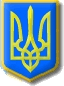 Нетішинська міська рада Хмельницької області Р І Ш Е Н Н Я____________сесії Нетішинської міської радиVІІІ скликання__.__.2021					Нетішин				      № __/____Про розгляд звернення Соколенко В.І. щодо затвердження технічної документації щодо встановлення (відновлення) меж земельної ділянки в натурі (на місцевості) для будівництва і обслуговування житлового будинку, господарських будівель і споруд (присадибна ділянка)Відповідно до пункту 34 частини 1 статті 26, пункту 3 частини 4 статті 42 Закону України «Про місцеве самоврядування в Україні», статей 12, 118, 121, 186 Земельного кодексу України, Закону України «Про землеустрій», враховуючи пропозиції постійної комісії Нетішинської міської ради VІІІ скликання з питань містобудування, архітектури, будівництва, благоустрою, регулювання земельних відносин та екології, та з метою розгляду звернення Соколенко В.І., Нетішинська міська рада  в и р і ш и л а:Відмовити Соколенко Валентині Іванівні, яка зареєстрована за адресою: …, у затвердженні технічної документації щодо встановлення (відновлення) меж земельної ділянки в натурі (на місцевості) для будівництва і обслуговування житлового будинку, господарських будівель і споруд  (присадибна ділянка), площею  (кадастровий номер 6810500000:02:005:0561), яка розташована у Хмельницькій області, м. Нетішин, вул. Космонавтів, 16, у зв’язку з тим, що у складі технічної документації із землеустрою відсутні правовстановлюючи документи, які підтверджують право власності заявниці на житловий будинок, розташований на земельній ділянці.Міський голова                                                                    Олександр СУПРУНЮК